Второй форум школьного добровольчества (волонтерства) «Добровольчество (волонтерство) – твой первый шаг к успешной карьере»14 декабря 2016 года пройдёт Второй форум школьного добровольчества (волонтерства). Организаторами мероприятия стали Региональная молодежная общественная организация «Центр содействия созданию добровольных трудовых молодежных отрядов» и Межрегиональная общественная организация врачей-реабилитологов при содействии ГБУ «Московский дом общественных организаций». Прошедший в столице 26 ноября 2015 года Первый форум школьного добровольчества (волонтерства) стал основой для рассмотрения и обсуждения проблемных тем по интеграции волонтерства в образовательные учреждения, а также принятия решений, рекомендованных к исполнению. В рамках Второго форума будут организованы дискуссионные площадки для обсуждения проблем развития добровольческого (волонтерского) движения на базе общеобразовательных школ, а также представлены лучшие школьные добровольческие (волонтерские) практики. Отсутствие инфраструктуры, направленной на развитие школьного добровольчества (волонтерства) говорит о необходимости совершенствования законодательства в этой сфере. На Форуме будет рассмотрен вопрос актуальности и своевременности разработки специального закона о добровольчестве (волонтерстве). Организованный в этом году Форум проводится в целях совершенствования государственной политики в области воспитания подрастающего поколения и содействия формированию личности на основе присущей российскому обществу системы ценностей.ПРОЕКТ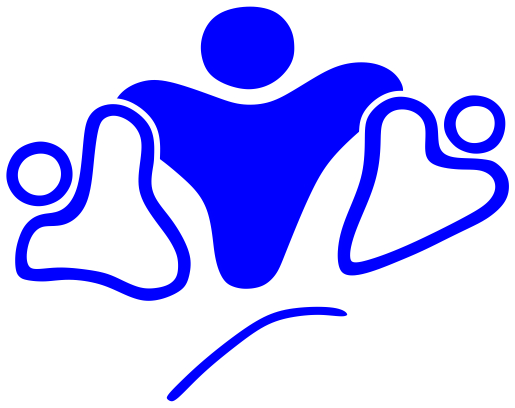 ВТОРОЙ ФОРУМ ШКОЛЬНОГО ДОБРОВОЛЬЧЕСТВА (ВОЛОНТЕРСТВА)14 декабря 2016г.г. МоскваПРОГРАММАВторого форума школьного добровольчества (волонтерства)14 декабря 2016г.Регистрация с 11:00 – 12:00начало форума в 12:00Официальное открытие ФорумаПЛЕНАРНОЕ ЗАСЕДАНИЕДискуссионные площадки.1. Добровольчество и профориентацияВ рамках площадки будут рассмотрены вопросы, включающие в себя аспекты развития в инфраструктуре добровольчества (волонтерства) профориентационных социальных проектов. 	Темы/вопросы для обсуждения:- может ли добровольчество быть определяющим в выборе будущей профессии;- добровольчество как технология, формирующая профессиональные навыки школьника;- открытость к созданию рабочих мест для школьников и студентов в различных учреждениях социальной направленности;- разработка социальной программы, распределяющей студентов социально-гуманитарных факультетов по местам временного трудоустройства для прохождения учебной, а также производственной практики;- подготовка кадров для добровольческих центров путем предоставления летней практики школьникам и студентам;- значение добровольчества в общественной жизни и жизни человека (самореализация, самоактуализация в социальной жизни).Спикеры: 	1. Представители от Департамента труда и социальной защиты населения города Москвы (ЦЗМол).	2. Представители от некоммерческого сектора, чья деятельность направлена на профориентацию.	3. Представители крупных коммерческих структур, имеющих в своей политике такое направление как, корпоративное добровольчество (волонтерство).	4. Представители МГТПП.2. Общественные, некоммерческие добровольческие (волонтерские) организации в общеобразовательных учреждениях.В рамках площадки будут рассмотрены вопросы, направленные на налаживание взаимодействия структур некоммерческого сектора со школами, а также формирование добровольческих (волонтерских) объединений из числа школьников на базе общеобразовательных учреждений.	Темы/вопросы для обсуждения:- Как поднять интерес среди школьников к добровольческим организациям; - Помощь добровольческих организаций в гуманизации общества, начиная со школьного возраста;- формирование условий для эффективной поддержки деятельности СО НКО и общественных организаций в рамках образовательного учреждения (школы);- Какая заинтересованность школ в сотрудничестве с СО НКО;Спикеры:1.Представители от Департамента образования города Москва.	2. Представители от префектур города Москвы .	3. Представители от Департамента культуры города Москвы.	4. Лидеры некоммерческих организаций, имеющие положительные отзывы и практический опыт.	5. Директора школ, социальные педагоги, школьные психологи и другие специалисты культивирующие добровольчество (волонтерство) на базе своих школ.3. Добровольческие (волонтерские) объединения и органы власти города Москвы.В рамках дискуссии будет рассмотрен вопрос о закреплении школьного добровольчества (волонтерства) в региональных законах и рассмотрении возможности создания Федерального законодательного акта о добровольчестве (волонтерстве). Будут рассмотрены вопросы создания инструментов развития связи государства и общества через добровольческое (волонтерское) движение.	Темы/вопросы для обсуждения:- закрепление школьного добровольчества (волонтерства) в законодательстве города Москвы;- продвижение идеи добровольчества (волонтерства) в округах и районах города Москвы;- добровольчество (волонтерство) как эффективная технология позволяющая реализовать государственную политику в сфере воспитания молодежи;- обеспечение мониторинга со стороны органов исполнительной власти за деятельностью школьных добровольческих (волонтерских) объединений;Спикеры:	1. Представители от Московской Городской Думы.	2. Представители от Департамента образования города Москвы.	3. Представители от префектур города Москвы.	4. Представители от управ города.	5. Представители от общественных и некоммерческих организаций.4. Мотивация как один из основных факторов развития добровольчества (волонтерства).	В рамках площадки будут обсуждаться вопросы использования методов и приемов вовлечения молодежи в социальную активность и способы пробуждения интереса у школьников к добровольной общественной деятельности.	Темы/вопросы для обсуждения:- как поднять интерес среди школьников к добровольчеству;- какие существуют стимулы для поддержания интереса к добровольческой  (волонтерской) деятельности у добровольцев (волонтеров), имеющих практический опыт, и привлечения молодежи, не имеющей его;- являются ли дополнительные баллы стимулирующим фактором участия школьника в добровольческой деятельности при поступлении в ВУЗы;- факторы демотивации и как их устранить;- как продвинуть идею школьного добровольчества (волонтерства) в социум;- как предоставить разнообразные возможности участия в добровольческой (волонтерской) деятельности для всех желающих.Спикеры:	1. Представители от добровольческих общественных и некоммерческих организаций.	2. Представители от бизнес сообщества.	3. Директора общеобразовательных учреждений.	4. Представители от средств массовой информации.	5. Представители от органов исполнительной власти.5. Средства массовой коммуникации (СМИ) и добровольчество (волонтерство).	В рамках площадки будут рассмотрены вопросы о положительном  позиционировании социальной активности школьников в mass-media и повышение внимания СМИ к добровольческим (волонтерским) практикам.	Темы/вопросы для обсуждения:- развитие и продвижение рекламы школьной добровольческой (волонтерской) деятельности в СМИ;- что препятствует СМИ освещать добровольчество;- развитие и укрепление связей между СМИ и добровольчеством в школах;- расширение информационных источников для популяризации добровольчества (волонтерства) среди школьников.Спикеры: 	1. Представители от СМИ.	2. Представители от Департамента средств массовой информации и рекламы города Москвы.	3. Представители от общественных и некоммерческих организаций.6. Влияние родительского сообщества на качественное развитие школьного добровольчества (волонтерства).	Родительское сообщество в рамках дискуссии намерено обсудить создание школьных добровольческих (волонтерских) центров, что будет способствовать развитию коммуникативных качеств у подростков. Будут рассматриваться  вопросы влияния родительского сообщества на участие в социальной практике несовершеннолетних в возрасте от 14 до 18 лет и непосредственное вовлечение родителей в добровольческую деятельность.	Темы/вопросы для обсуждения:- важность создания добровольческих (волонтерских) центров на базе образовательных учреждений (школ, колледжей);- влияние родительского сообщества на развитие добровольчества (волонтерства) среди подростков;- вовлечение родителей в добровольческие (волонтерские) практики;- родительское сообщество как фактор, формирующий устойчивую структуру добровольческих (волонтерских) инициатив среди несовершеннолетних в возрасте от 14 до 18 лет;Спикеры: 	1. Представители от родительского сообщества.	2. Представители от Департамента труда и социальной защиты населения города Москвы.	3. Представители от общественных и некоммерческих организаций.7. Школьное добровольчество (волонтерство) в событийных мероприятияхВ рамках площадки будут рассмотрены вопросы об ограничениях по  привлечению к добровольческой (волонтерской) деятельности несовершеннолетних в возрасте от 14 до 18 лет при обслуживании крупных мероприятий, проводимых на территории города. Будут обсуждаться вопросы единых стандартов школьного добровольчества (волонтерства) при  участии несовершеннолетних школьников и студентов в общегородских, общероссийских и международных мероприятиях.	Темы/вопросы для обсуждения:- сложности участия несовершеннолетних в возрасте от 14 до 18 лет в обслуживании городских, всероссийских и международных мероприятиях;- создание условий, при которых возможна добровольческая (волонтерская) занятость на значимых городских, всероссийских и международных мероприятиях;- создание в рамках мероприятий функций, в которых смогут участвовать несовершеннолетние в возрасте от 14 до 18 лет;Спикеры: 	1. Представители от родительского сообщества.	2. Представители от организаторов городских, всероссийских и международных мероприятий.	3. Представители от добровольческих (волонтерских) центров.	3. Представители от общественных и некоммерческих организаций.8. Интеграция общероссийского движения школьников с существующим школьным добровольческим (волонтерским) сообществом.(Площадка на согласовании)Круглый стол9. Формирование инфраструктуры школьного добровольчества.	В рамках круглого стола пройдет обсуждение практически важных предложений для правильного и эффективного функционирования добровольческих (волонтерских) центров, добровольческих (волонтерских) объединений на базе школ.	Темы/вопросы для обсуждения:- как сформировать материально-технические фонды для развития школьного добровольчества (волонтерства); - содействие добровольческому (волонтерскому) движению через механизм прохождения педагогической и производственной практики в добровольческих (волонтерских) организациях.- кадровая проблема: кто и как должен подготовить кадры;- формирование школьной структуры, подготовленных специалистов в сфере управления добровольческими ресурсами;- разработать механизм ознакомления педагогов с методиками, позволяющими использовать добровольчество в образовательном процессе.Участники:	1. Представители от Департамента образования города Москва.	2. Представители от префектур города Москвы.	3. Представители от Департамента культуры города Москвы.	4. Представители от социально ориентированных общественных и некоммерческих организаций.	5. Директора школ, социальные педагоги, школьные психологи и другие специалисты культивирующие добровольчество (волонтерство) на базе своих школ.Презентации и доклады участников10. Лучшие практикиВ работе Форума примут участие эксперты-практики в области добровольчества (волонтерства), которые расскажут об эффективных методах формирования у подростков правильного понимания добровольчества (волонтерства) как социального явления. В рамках площадки будут представлены результаты работы добровольческих (волонтерских) групп созданных на базе образовательных учреждений.Участники:	1. Представители от школ (волонтеры).	2. представители от СО НКО.	3. представители экспертного сообщества.